CEREMONIAŁ WEWNĄTRZSZKOLNYZESPOŁU SZKÓŁ PONADGIMNAZJALNYCHim. Józefa Marcińca w Koźminie Wielkopolskim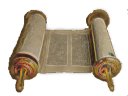 Ceremoniał wewnątrzszkolny jest zbiorem ustanowionych, obowiązujących norm zachowania się w czasie uroczystości szkolnych. Opisuje sposób przeprowadzania uroczystości i imprez szkolnych z udziałem sztandaru.Ceremoniał obejmuje rozdziały:I. Sztandar szkoły.II. Stałe uroczystości wpisane w harmonogram pracy szkoły.I. SZTANDAR SZKOŁY1.Sztandar szkolny jest symbolem Polski – Narodu – Małej Ojczyzny, jaką jest szkoła i jej najbliższe otoczenie.2.Uroczystości z udziałem sztandaru wymagają zachowania powagi, właściwych postaw, poszanowania.3.Sztandar jest przechowywany w gabinecie zastępców dyrektora w gablocie razem z insygniami pocztu sztandarowego.4.Poczet sztandarowy jest typowany z uczniów klas pierwszych, wyróżniających się w nauce, o nienagannej postawie i wzorowym zachowaniu. Skład zatwierdzany jest uchwałą Rady Pedagogicznej na posiedzeniu podsumowującym roczną pracę Szkoły. W skład pocztu sztandarowego wchodzi sztandarowy i dwóch asystujących. Kandydatury zgłaszają wychowawcy klas pierwszych oraz Samorząd Uczniowski.5.Kadencja pocztu sztandarowego trwa 2 lata – od 01 września do ostatniego dnia nauki następnego roku szkolnego.6.Odwołanie ucznia z pocztu sztandarowego może nastąpić decyzją Rady Pedagogicznej w przypadku obniżenia średniej ocen lub złego zachowania. W takim przypadku przeprowadza się wybory uzupełniające.7.Obowiązkowy strój pocztu sztandarowego:Uczeń – czarne spodnie lub ciemny garnitur, biała koszula.Uczennice – czarne proste spódnice o długości do kolan, białe bluzki.8.Insygnia pocztu sztandarowego:biało-czerwone szarfy przewieszone przez prawe ramię zwrócone kolorem białym w stronę kołnierzyka spięte na lewym biodrze,białe rękawiczki.9.Udział sztandaru w uroczystościach szkolnych:uroczyste rozpoczęcie roku szkolnego połączone z ślubowanie klas I,święto Patrona Szkoły,uroczystości związane z pożegnaniem absolwentów,uroczyste zakończenie roku szkolnego.10.Chwyty sztandaru:postawa zasadnicza – sztandar położony na trzewiku drzewca przy prawej nodze na wysokości czubka buta. Drzewiec przytrzymywany prawą ręką na wysokości pasa, lewa ręka wyprostowana.postawa spoczynku – sztandar trzyma sztandar przy prawej nodze jak w postawie zasadniczej. Poczet w postawie spoczynku.postawa spocznij – sztandar trzymany jest przy prawej nodze jak w postawie zasadniczej , sztandarowy i asysta w postawie spocznij.postawa na ramię – sztandarowy prawą ręką pomagając sobie lewą kładzie drzewce na prawe ramię i trzyma je pod kątem 45o w stosunku do ramienia. Prawa ręka wyciągnięta wzdłuż drzewca.postawa prezentuj – z postawy zasadniczej sztandarowy podnosi sztandar prawą i ponownie do góry wzdłuż prawego ramienia, następnie lewą ręką chwyta drzewiec sztandaru tuż pod prawą, opuszcza prawą rękę na całej długości, obejmuje dolną część drzewca, asysta w postawie zasadniczej.salutowanie sztandaru w miejscu – wykonuje się z postawy prezentuj, sztandarowy robi zwrot w prawo skos z równoczesnym wysunięciem lewej nogi w przód na odległość jednej stopy i pochyla sztandar do przodu pod kątem 45o. Po czasie salutowania przenosi sztandar do postawy prezentuj.salutowanie sztandarem w marszu – z położenia na ramię w taki sam sposób jak salutowaniem w miejscu. Komendy na prawo patrz pochyla sztandar. Baczność bierze sztandar na ramię.11. Ceremoniał uroczystości szkolnych z udziałem sztandaru:· wprowadzenie sztandaru· wyprowadzenie sztandaru· przekazanie sztandaru· ślubowanie uczniów klas pierwszych oraz absolwentówSztandar może brać udział w uroczystościach organizowanych przez administrację samorządową, państwową, oraz organizacje społecznie użyteczne.II. STAŁE UROCZYSTOŚCI WPISANE W HAROMONOGRAM PRACY SZKOŁY1. Rozpoczęcie roku szkolnego – Pierwszy roboczy dzień września. Społeczność szkolna spotyka się po zakończeniu przerwy wakacyjnej by uroczyście powitać nadchodzący rok szkolny. Po odprawieniu Mszy Św. uczniowie gromadzą się w hali sportowej. Podczas inauguracji wprowadza się sztandar, śpiewa się hymn państwowy. Głos zabiera dyrektor, zaproszeni goście, następuje ślubowanie pierwszoklasistów. Wyprowadza się sztandar a następnie odbywa się krótka część artystyczna w wykonaniu młodzieży szkolnej.2. Dzień Edukacji Narodowej – Społeczność szkolna przygotowuje i wystawia część artystyczną w wykonaniu młodzieży. Dyrektor oraz zaproszeni goście zabierają głos. Na zakończenie następuje wręczenie nagród i ewentualnych odznaczeń. W części nieoficjalnej biorą udział pracownicy Szkoły oraz zaproszeni goście.3. Studniówka – Bal Studniówkowy. Na początku następuje uroczyste otwarcie balu (przedstawiciele młodzieży), potem głos zabiera Dyrektor Szkoły, przedstawiciel Rady Rodziców, Samorządu Uczniowskiego. Na zakończenie wychowawcy klas przypinają symboliczne emblematy studniówkowe a całość kończy taniec „polonez” w wykonaniu młodzieży.4. Pożegnanie maturzystów. Wprowadzenie sztandaru, ślubowanie absolwentów, zabranie głosu przez dyrektora, przedstawicieli samorządu. Następuje wręczenie dyplomów, listów pochwalnych, nagród i świadectw ukończenia. Krótka część artystyczna..5. Święto Patrona Szkoły – ostatni poniedziałek w czerwcu przed zakończeniem roku szkolnego. Zajęcia w tym dniu zostają zawieszone. Młodzież przygotowuje wraz z wychowawcami klas okolicznościowe gazetki.a. godz. 9.00 – Msza św. z udziałem młodzieży pracowników szkoły, zaproszonych gości, młodzieży oraz Pocztem Sztandarowym. Złożenie wiązanki na grobie Patrona.b. godz. 9.45 – 10.00 – uroczysty przemarsz do sali sportowej.c. godz. 10.15 – uroczysta akademia. Wprowadzenie sztandaru – Hymn Państwowy. Głos zabiera Dyrektor Szkoły, przedstawiciel Rady Rodziców, Samorządu Uczniowskiego, zaproszeni goście. Przewodniczący Kapituły wręcza przyznane przez Kapitułę medale imienia Józefa Marcińca. Wręczenie wyróżnień dla 3 uczniów najbardziej zasłużonych dla szkoły przyznanych przez specjalnie powołaną komisję RP. Wręczenie podziękowań dla sponsorów. Wyprowadzenie sztandaru. Część artystyczna. Turniej sportowy klas, współzawodnictwo z nauczycielami.6. Zakończenie roku szkolnego – ostatni piątek czerwca.a. godz. 8.00 – Msza Św.b. godz. 9.00 – uroczysta akademia (hala sportowa). Wprowadzenie sztandaru, Hymn Państwowy, ślubowanie absolwentów szkoły zasadniczej i szkoły policealnej. Zabranie głosu przez Dyrektora Szkoły i zaproszonych gości. Wręczenie świadectw ukończenia szkoły z wyróżnieniem, nagród i dyplomów. Wyprowadzenie sztandaru.Krótka część artystyczna.KomendyOpis zachowania się po komendziePoczet sztandarowySztandarProszę o powstanieUczestnicy powstają po wprowadzeniu sztandaruPrzygotowanie do wyjścia.Postawa na ramię.Baczność, sztandar wprowadzićUczestnicy- postawa zasadniczaWprowadzenie sztandaru i ustawienie w wyznaczonym miejscu.Postawa na ramię, w marszupostawa prezentujDo hymnuj. w.Postawa zasadniczaPostawa, salutowanie w miejscuPo hymnieUczestnicy w postawie spocznijSpocznijPostawa prezentuj,postawa spocznijMożna siadaćUczestnicy siadająSpocznijPostawa spocznijKomendyOpis sytuacji zachowania siępo komendziePoczet sztandarowySztandarProszę o powstanieUczestnicy powstająPostawa spocznijPostawa spocznijBaczność sztandar wyprowadzićUczestnicy w postawie zasadniczejPostawa zasadnicza, wyprowadzić sztandarPostawa na ramię w marszuSpocznijUczestnicy siadająKomendyOpis zachowania się po komendziePoczet sztandarowySztandarProszę o powstanieUczestnicy powstająPostawa spocznijPostawa spocznijPoczet sztandarowy oraz jego nowy skład doprzekazania sztandaru wystąpNowy skład pocztu występuje i ustawia się z przodu sztandaruPostawa zasadniczaPostawa zasadnicza, a następnie postawa prezentujBaczność sztandar przekazaćWszyscy postawa zasadniczaUstępująca asysta przekazuje insygnia i ustawia się obok nowej asysty po lewej i prawej stronie.Przekazanie insygniów. Przekazanie sztandaru.Przekazujemy Wam sztandar symbol naszego patriotyzmu i tradycji, noście go z dumą.Sztandar postawa spoczynkuBaczność ustępujący poczet odmaszerować -spocznijUczestnicy w postawie zasadniczej. Ustępujący poczet przechodzi na wyznaczone miejsce.Postawa zasadnicza.Postawa spocznij.Postawa prezentuj.Postawa spocznijBaczność sztandar wyprowadzićPostawa zasadniczaPostawa zasadnicza.Wyprowadzić sztandarPostawa na ramię w marszuKomendyOpis zachowania się po komendziePoczet sztandarowySztandarProszę wstaćUczestnicy wstająBaczność. Do ślubowaniaUczestnicy w postawie zasadniczej, ślubujący podnoszą prawą rękę do ślubowania, palce na wysokości oczu.Postawa zasadniczaPostawa prezentuj i salutowanie w miejscuPo ślubowaniuUczestnicy spocznij a ślubujący opuszczają ręcePostawa spocznijPostawa prezentuj i postawa zasadnicza.SpocznijUczestnicy siadają